Analyzing LayoutName: _____________________________________________________ Date______________________Pd ___________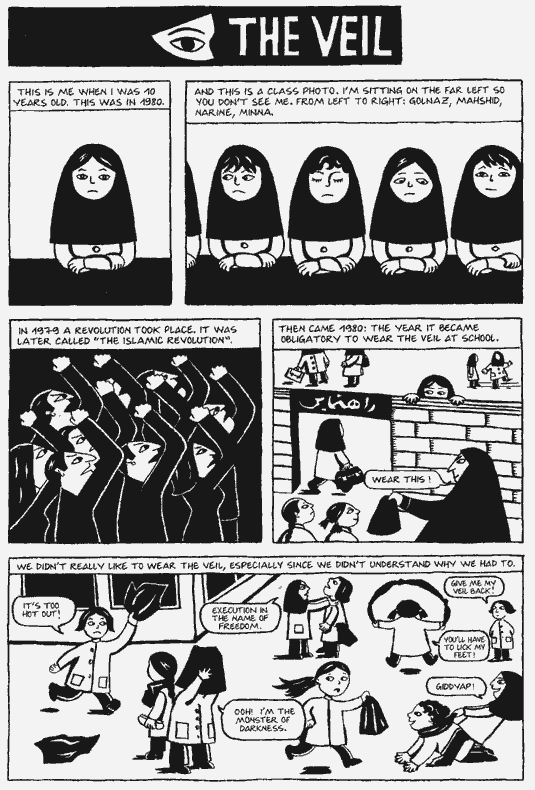 4. Why does Marjane Satrapi include foreground, middle ground, and background?5. Why is Marjane alone in the first panel?On your own analyze the following pages layout and answer the questions that follow.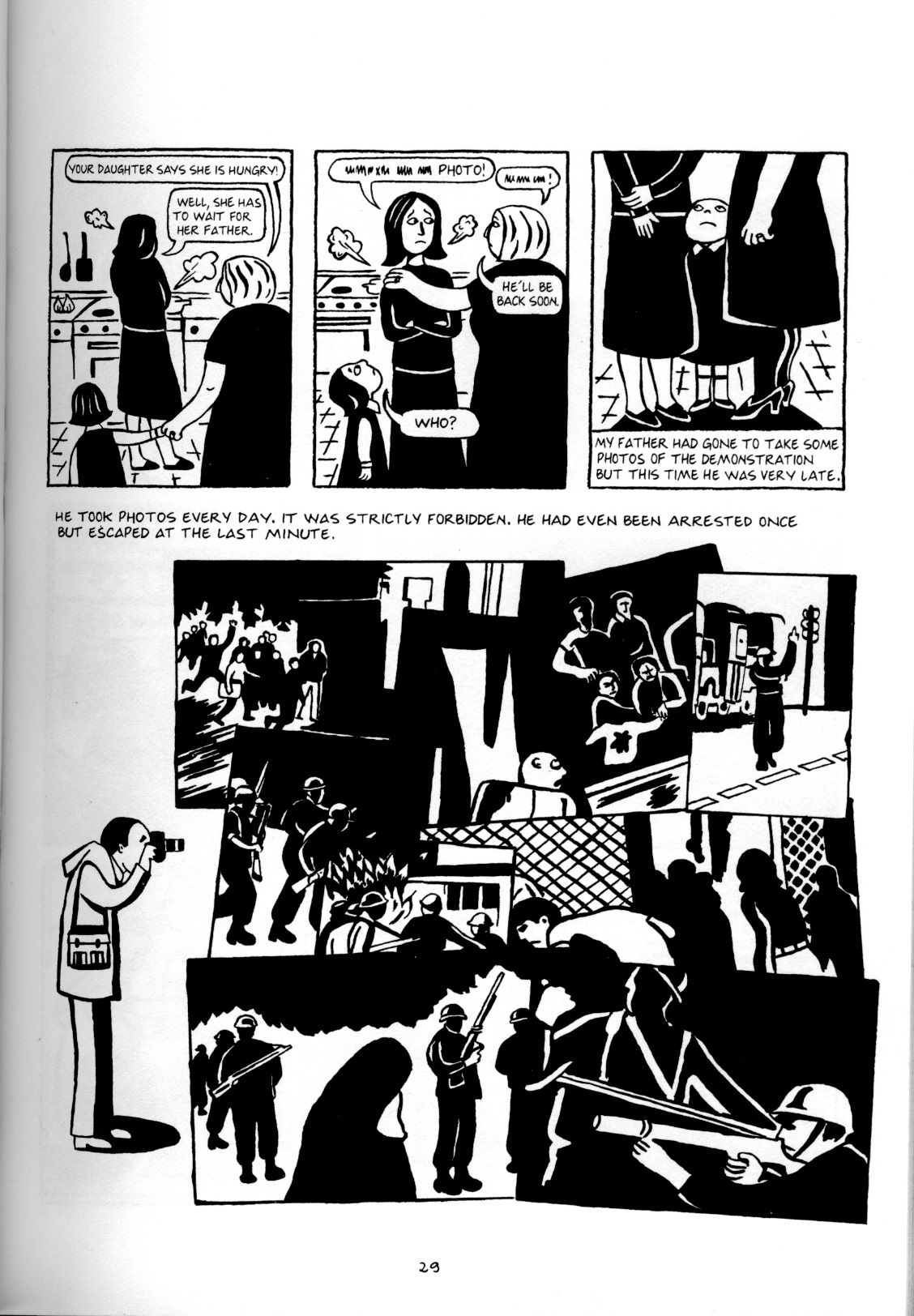 